RKDUNIVERSITY, RANCHI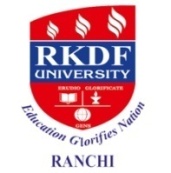 ESTABLISHED UNDER GOVT. OF JHARKHAND AND REGISTERED UNDER UGC 2(f) 1956One Year Management Diploma in Agriculture Extension Services for Input Dealers(Pesticides & Fertilizers)Theory (Classroom sessions)Plant Protection & Pesticides ManagementPlanning for Agro Ecological Situations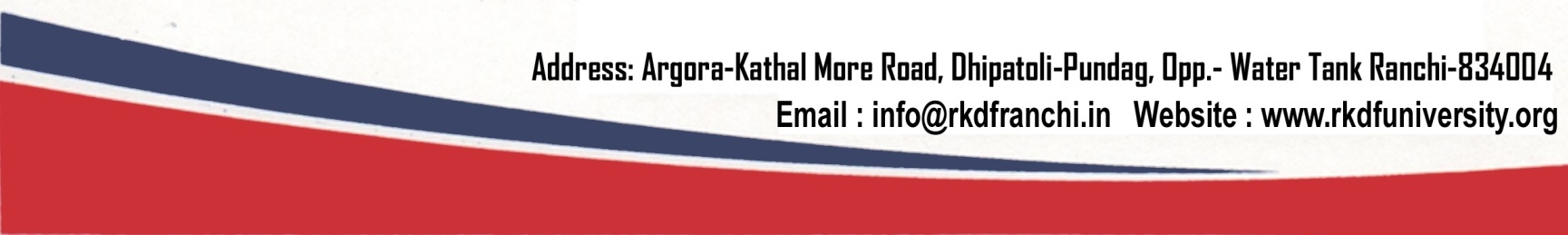 Soil Health ManagementRainfed FarmingSeed & Seed ProductionIrrigation Techniques and their ManagementWeed Management8. Management of Farm Implements and MachineriesPest and disease ControlCrop Production Technology of major local crops.Acts, Rules and Regulations related to Inputs (Pesticides & Fertilizers).Schemes related to Agricultural SectorExtension Approaches and MethodsOther Optional Areas based on requirementProposed Practical Sessions 1 field visits against each moduleS.No.Contents1.Recommended herbicides for weed control in different field crops.2.Important weeds of different crops.3.Classification of Herbicides 4.Plant Pathology5.Classification of Insecticides6.Disease Carrier/ Casual Organism7.Entomology8.Pest Control in different crops9.Integrated Pest Management, Bee Keeping, Major Insecticides, Causes of Colors/Bitterness in Fruits/Vegetables.S.No.Contents1.Overview of Agricultural Production Systems2.Agro-ecological situation and Agro-eco system approach3.Weather parameters and their impact on Agricultural Production4.Suitable cropping systems for the existing Agro-ecological situation5.Relevance of Agro-meteorological information for crop productionS.No.Contents1.Soil-Profile, Types, Characteristics, Properties (Physical, Chemical and Biological2.Importance of soil testing, method of soil sampling, interpretation and farm advisory based on soil test results.3.Problematic soils and their management4.Macro-Micro Nutrient deficiencies and their symptoms5.Integrated Nutrient Management6.Liquid Fertilizers7.Plant Growth RegulatorsS.No.Contents1.Crop planning in Rainfed Areas2.Importance of Water Management in Crop Production3.Natural Resource Management for Dry land Agriculture4.Climate Change and adaptation strategies for Rainfed agriculture5.Integrated watershed managementS.No.Contents1.Difference between seeds and grains2.Importance of Quality Seeds in crop production3.Seed treatment- Importance and procedure4.Types of seeds5.Seed storage and maintenance6.Principles and practices of Seed Production7.Seed Certification ProcessS.No.Contents1.Basic Principles in irrigation2.Water use Efficiency System and Methods of Irrigation3.Installation and Management of Micro irrigation Systems (Sprinkler & Drip Irrigation4.Budget requirement for Installation of Micro Irrigation SystemS.No.Contents1.Importance of Weed Management in crops2.Types of weeds 3.Integrated weed Management (Physical, Chemical, Biological methodS.No.Contents1.Farm Mechanization : Scope and Importance2.Name and utility of various farm implements and machinery3.Sources and approximate cost of Farm implements and machinery4.Repairs and maintenance of farm implements and Machinery5.Custom hiring Centers: Concept and Importance in the present context as a business modelS.No.Contents1.Importance of Pest and Disease Control in Agriculture2.Difference between Harmful and Beneficial insects3.Insect and Disease Symptoms4.Difference between Nutrition deficiency and Disease Symptoms5.Classification of Pesticides6.New Generation Pesticides7.Compatibility of Agro Chemical8.Storage pests and their Management9.Harmful effect of indiscriminate use of agricultural inputs10.Integrated Pest Management11.Residual Analysis12.Precautionary Measures in procurement, handling and application of Chemicals and other agricultural inputs13.First AidS.No.Contents1.Paddy2.Cereals: Jowar, Bajra, Maize3.Pluses: Red gram, Green gram, Black gram and Bengal gram4.Oilseeds: Groundnut, Sesamum, Safflower, Sunflower. Soybean and Castor5.Commercial Crops: Cotton, Chillies, Sugarcane, Turmeric etc. Horticulture Crops: Mango, Sapota, Guava, Custard Apple, Amla, Grape and Pomegranate6.Vegetables: Tomato, Brinjal, Cole Crops, Cucurbits Medicinal and Aromatic Plants,7.Floriculture8.Landscaping and Lawn maintenanceS.No.Contents1.Seed Act2.Insecticide Act3.Fertilizer Control Order4.Essential Commodity Act5.Consumer Protection Act. Food Adulteration Act6.APMC Act7.Sales Tax / VAT etc.8.Benefits of above Acts, Rules and Regulations related to Agricultural Inputs to farmers and for the tradersS.No.Contents1.Major flagship programs of Central/State Governments related to agricultural development. Title, Purpose/objectives components, who are eligible beneficiaries and benefitsS.No.Contents1.Communication Skills2.Negotiation3.Motivation4.Counseling: Application of these concepts for convincing the farmers for better adoption of technologies5.Extension Reforms: Concept, Organizational Mechanism and role of input dealers in the organizational structure6.Cyber Extension: Concept, various Agricultural information sources, How to access and disseminate agricultural related information to the farmers 7.Market-led Extension: Meaning, Role of Input dealers in promoting forward and backward linkages of farmers.8.Extension Methods such as Training, Demonstration, Exhibition, Kisan, melas purpose and procedure for organizing each methodsS.No.Contents1.Rural Credit— Micro Finance2.Crop Insurance, Use of Plastics in Agriculture, Nursery Management3.Precision farming, SRI Cultivation, Ornithology , Stress management4.Values and ethics in business, Kisan Call Centre5.Methods of Fertilizers Application-6.Broadcasting Method, Tope Dressing7.Liquid, Starter Fertilizer Solution8.Application of fertilizer in irrigation waterS.No.Contents9.Foliar Application of spray Fertilizers10.Soil Application11.Foliar Application12.Manures and fertilizers & their classification13.Single, Combined and mixed fertilizers14.Bio Fertilizers or inoculants15.Manure, Fertilizers, Soil AmendmentsS.No.ModuleProposed Practical Sessions 1 field visits against each module1.Plant Protection & Pesticides ManagementRecommended herbicides for weed control in different field crops. Important weeds of different crops. Classification of Herbicides Plant Pathology Classification of InsecticidesDisease Carrier/ Casual OrganismEntomologyPest Control in different cropsIntegrated Pest Management, Bee Keeping, Major Insecticides, Causes of Colors/Bitterness in Fruits/Vegetables2.Agro-Ecological Situations and its relevance to AgriculturalProduction SystemsVisit to a Agro-meteorological laboratory to acquaint with various weather parameters3.Soil Health ManagementHands on experience in Soil sampling Hands on experience in interpretation and advice based on soil test resultsField visit to farmers' field/Research Station / KVK / Bjofertilizer / Vermicompostproduction units (four sessions)identification of deficiency symptoms of different crops4.Rainfed FarmingVisit to Watershed areas5.Seeds & Seed ProductionHands-on-experience on Seed treatment, identification of different types of seeds based on various categories of labels, Germination test etc.Field visits to seed production plots6.Irrigation Techniques and their Management Visit to Progressive Farmers' Field to acquaint with drip and sprinkler systemVisit to Agro-Service CentersVisit to field or identification of different weedsHands -on-experience on operation of farmFarm Implements, plant protection equipments and its maintenance7.Weeds & Weed ManagementExposure to various weeds and weed management practices8.Farm Implements and EquipmentsHands-on-experience in handling farm implements and equipments9.Integrated Pest & Disease Management (IPDM) Hands-on-experience on differentiating the pest and diseases by drawing, colouring and labeling of insects and their damages, disease symptoms and nutrient deficiencies.Field Visit -Identification of useful and harmful insects/identification of symptoms diseases/ Visit to Bio-control Laboratory.Agro-ecological situation analysis in field by the participants.Visit to warehouses/ godowns/market yards.Hands-on-experience on handling of agrochemicals during their application, and usage of first aid during unforeseen situations.10.Package of Practices on predominant crops of the districtVisit to Progressive Farmers' Field to show the standing crops which are predominantly grown in the concerned district11.Acts, Rules and Regulations related to Agricultural InputsPresentation by the participants on Acts, Rules and Regulations related to Agricultural Inputs12.Extension Approaches and MethodsHands-on-experience in using computers for accessing agriculture and market information.Hands-on-experience in designing, developing and delivery of messages related to crop production, weather and market information through mobile phones.Hands-on-experience in organizing extensionmethods